ΦΥΛΛΟ ΕΡΓΑΣΙΑΣ 2ΤΑΞΗ…………………………ΟΝΟΜΑΤΕΠΩΝΥΜΟ……………………………………………………………………ΗΜΕΡΟΜΗΝΙΑ…………………………………………………………………………..Παρατηρήστε  προσεκτικά τον πίνακα με τα σήματα και απαντήστε στις παρακάτω ερωτήσειςΚατάγραψε σε ποια κατηγορία ανήκει το κάθε σήμα και έλεγξε την ορθότητά τους χρησιμοποιώντας τα σήματα στον σύνδεσμο που είδατε στην 1η ενότηταΠοια από τα παραπάνω σήματα θα ήταν πιο πιθανό να συναντούσες:Βάλε τον αριθμό του κάθε σήματος στην κατάλληλη στήλη. Δικαιολόγησε την απάντησή σου.Διάβασε τα παρακάτω σενάρια και σχεδίασε το κατάλληλο σήμα για κάθε περίπτωση ή βρες μια εικόνα και επικόλλησε την:ΣΤΟΝΑΥΤΟΚΙΝΗΤΟΔΡΟΜΟΣΕ	ΕΝΑ	ΚΥΡΙΟΔΡΟΜΟΣΕ ΕΝΑ ΟΡΕΙΝΟ ΔΡΟΜΟ ΠΟΥΕΝΩΝΕΙ ΔΥΟ ΧΩΡΙΑ1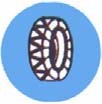 2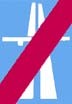 3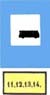 4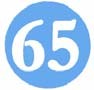 5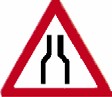 6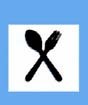 7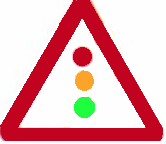 8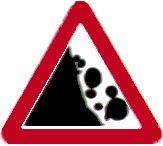 9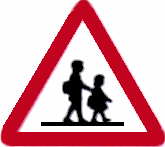 10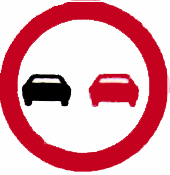 11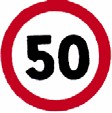 12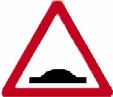 13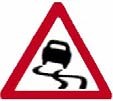 14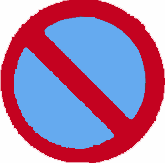 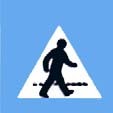 1516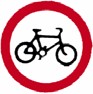 Σήμα που τοποθετείται για να μας πληροφορήσει για το ότι υπάρχει νοσοκομείο στην περιοχήΣήμα που τοποθετείται κοντά σε διάβαση πεζών τύπου ΖΕΠΡΑΣήμα που τοποθετείται στην αρχή ενός πεζόδρομου ή ποδηλατόδρομουΣήμα που τοποθετείται κοντά σε δρόμο με προτεραιότητα και υποχρεώνει τους οδηγούς να σταματήσουν.Σήμα που τοποθετείται στην αρχή ενός αδιέξοδου δρόμου.Σήμα που τοποθετείται κοντά σε σχολείο